Publicado en Madrid el 18/11/2022 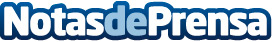 El acceso a la financiación, una de las principales barreras para las emprendedorasSegún la UNESCO, solo un 2% de Venture Capital va destinado a empresas fundadas por mujeres. WA4STEAM, una asociación de mujeres business angels que invierten en proyectos fundados por mujeres en las áreas STEAM, ha celebrado su primer Female Founders Forum con el objetivo de que las emprendedoras compartan experiencias y exploren posibles sinergias entre sus negociosDatos de contacto:Asunción610085559Nota de prensa publicada en: https://www.notasdeprensa.es/el-acceso-a-la-financiacion-una-de-las_1 Categorias: Nacional Finanzas Sociedad Emprendedores Patrimonio http://www.notasdeprensa.es